Startkarte:  MANNSCHAFTSSPIELDatum: ...............................................Start-Nr.Wettbewerb: .................................................................................................Ort: ......................................................Verein/ Verband,Mannschafts-Bezeichnung:Verein/ Verband,Mannschafts-Bezeichnung:           EC Neuried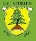            EC Neuried           EC NeuriedEintragungen desSchiedsrichters:NameVornameSpielerpaß-Nr.Strafen / Bußgelder etc.1Mannschafts-führer (in)  = C2Ersatz-Ma.-führer (in)3Spieler (in)4Spieler (in)5Spieler (in)6Spieler (in)Unterschrift Mannschaftsführer (in):Unterschrift Wettbewerbsleiter bzw. Schiedsrichter:Startkarte:  MANNSCHAFTSSPIELDatum: ...............................................Start-Nr.Wettbewerb: .................................................................................................Ort: ......................................................Verein/ Verband,Mannschafts-Bezeichnung:Verein/ Verband,Mannschafts-Bezeichnung:           EC Neuried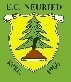            EC Neuried           EC NeuriedEintragungen desSchiedsrichters:NameVornameSpielerpaß-Nr.Strafen / Bußgelder etc.1Mannschafts-führer (in)  = C2Ersatz-Ma.-führer (in)3Spieler (in)4Spieler (in)5Spieler (in)6Spieler (in)Unterschrift Mannschaftsführer (in):Unterschrift Wettbewerbsleiter bzw. Schiedsrichter:Startkarte:  MANNSCHAFTSSPIELDatum: ...............................................Start-Nr.Wettbewerb: .................................................................................................Ort: ......................................................Verein/ Verband,Mannschafts-Bezeichnung:Verein/ Verband,Mannschafts-Bezeichnung:           EC Neuried           EC Neuried           EC NeuriedEintragungen desSchiedsrichters:NameVornameSpielerpaß-Nr.Strafen / Bußgelder etc.1Mannschafts-führer (in)  = C2Ersatz-Ma.-führer (in)3Spieler (in)4Spieler (in)5Spieler (in)6Spieler (in)Unterschrift Mannschaftsführer (in):Unterschrift Wettbewerbsleiter bzw. Schiedsrichter:ERKLÄRUNG:     Der unterzeichnende Mannschaftsführer der umseitig genannten Mannschaft
 			  versichert, dass der (die)Spieler (in) ......................................................................, geb. .................Spieler (in) ......................................................................, geb. .................Spieler (in) ......................................................................, geb. .................Spieler (in) ......................................................................, geb. .................Spieler (in) ......................................................................, geb. .................Für die oben genannte Mannschaft Startrecht hat (haben) und der die) betreffende(n) Spielerpass (-pässe) oder die Bescheinigung des Landeseissportverbandes wegen .........................................................................................................   nicht vorgelegt werden kann (können).Falsche Angaben werden von dem zuständigen Sportgericht geahndet.Für jeden nicht vorgelegten Spielerpass sind laut IFI-Spielordnung §124 CHF 10,- unaufgefordert an den Schiedsrichter zu entrichten. .......................................     ..............................    ................................................................Ort                                   Datum                        Mannschaftsführer(in)ERKLÄRUNG:     Der unterzeichnende Mannschaftsführer der umseitig genannten Mannschaft
 			  versichert, dass der (die)Spieler (in) ......................................................................, geb. .................Spieler (in) ......................................................................, geb. .................Spieler (in) ......................................................................, geb. .................Spieler (in) ......................................................................, geb. .................Spieler (in) ......................................................................, geb. .................Für die oben genannte Mannschaft Startrecht hat (haben) und der die) betreffende(n) Spielerpass (-pässe) oder die Bescheinigung des Landeseissportverbandes wegen .........................................................................................................   nicht vorgelegt werden kann (können).Falsche Angaben werden von dem zuständigen Sportgericht geahndet.Für jeden nicht vorgelegten Spielerpass sind laut IFI-Spielordnung §124 CHF 10,- unaufgefordert an den Schiedsrichter zu entrichten. .......................................     ..............................    ................................................................Ort                                   Datum                        Mannschaftsführer(in)ERKLÄRUNG:     Der unterzeichnende Mannschaftsführer der umseitig genannten Mannschaft
 			  versichert, dass der (die)Spieler (in) ......................................................................, geb. .................Spieler (in) ......................................................................, geb. .................Spieler (in) ......................................................................, geb. .................Spieler (in) ......................................................................, geb. .................Spieler (in) ......................................................................, geb. .................Für die oben genannte Mannschaft Startrecht hat (haben) und der die) betreffende(n) Spielerpass (-pässe) oder die Bescheinigung des Landeseissportverbandes wegen .........................................................................................................   nicht vorgelegt werden kann (können).Falsche Angaben werden von dem zuständigen Sportgericht geahndet.Für jeden nicht vorgelegten Spielerpass sind laut IFI-Spielordnung §124 CHF 10,- unaufgefordert an den Schiedsrichter zu entrichten. .......................................     ..............................    ................................................................Ort                                   Datum                        Mannschaftsführer(in)